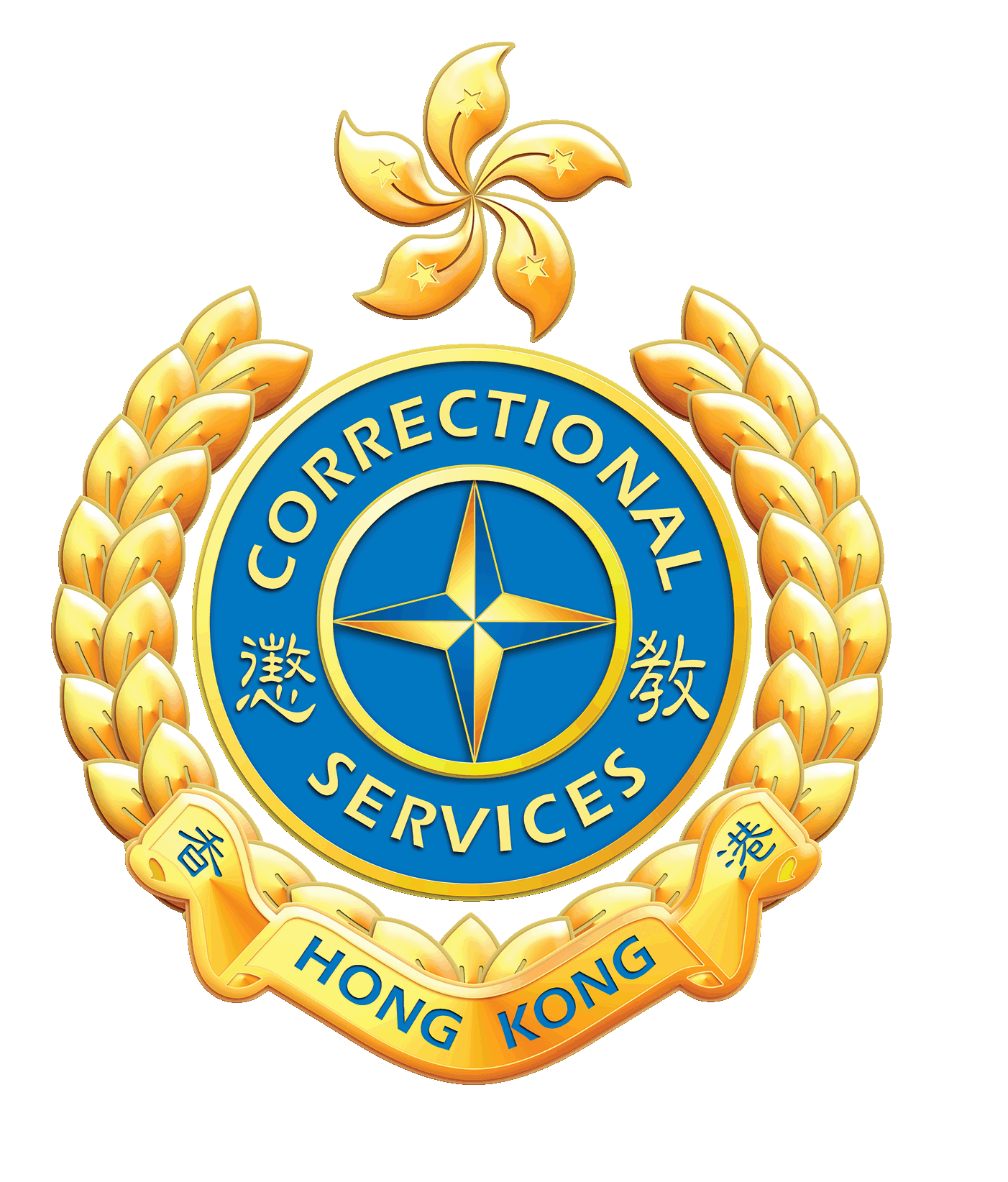 個人資料姓名：(中文) 				  (英文) 					 性別：			身分証號碼： 						 (   ) 出生日期：       年    月    日地址： 											 電郵： 								住宅電話： 						 手提電話： 					（Whatsapp 聯絡：□ 可  □ 不可）學校：						 學校地址：									 年級：		制服團隊經驗：□ 無  □ 有（右方資料格） □ 少於一年 □ 一至三年 □ 超過三年曾參與之制服團隊（如有）：					（年份：		 階級：			 資歷：			）有否任何需要關注的醫療狀況，如敏感症、藥物敏感或進行中之醫療程序？								申請人聲明 *（刪去不適用者）本人現申請加入懲教署更生先鋒領袖，並*同意／不同意 遵守貴團一切章程及守則。本人明白貴團活動可能涉及體能運動或歷險成份，須自行承擔有關風險。本人並無任何健康或其他理由導致不宜參與貴團活動。本表格上填報之所有資料，均屬正確無誤。本人同意透過所提供的個人資料接收貴團有關訓練、活動及其他宣傳的信息。本人明白並同意懲教署拍攝照片紀錄本人在參與活動的感受和即場反應，有關照片只供懲教署使用。申請人簽署： 					 日期： 					備註：(1) 申請人所提供的資料，將用於處理申請及其他相關的用途。	(2) 申請人有權按照《個人資料(私隱)條例》所規定，要求查閱或改正填報於本表格內的個人資料。這些要求可以書面送交專責處理查閱 / 改正資料要求的人員。	上述資料，本署會用作評定申請人是否適合作為更生先鋒領袖團員、監察和檢討是項計劃、進行研究及調查之用。向本署提供個人資料，純屬自願。如申請人未能提供足夠的個人資料，本署可能無法處理申請人的申請。如申請獲得接納，申請人的資料只會給與本計劃有關的懲教署職員作聯絡和參考之用。請將填妥的申請表，郵寄或電郵到下述地址：懲教署更生先鋒領袖地址：香港柴灣樂民道三號F座16樓A室   懲教署更生先鋒計劃辦事處 （近東區醫院）電郵地址：rpp@csd.gov.hk   查詢電話：2259 3349